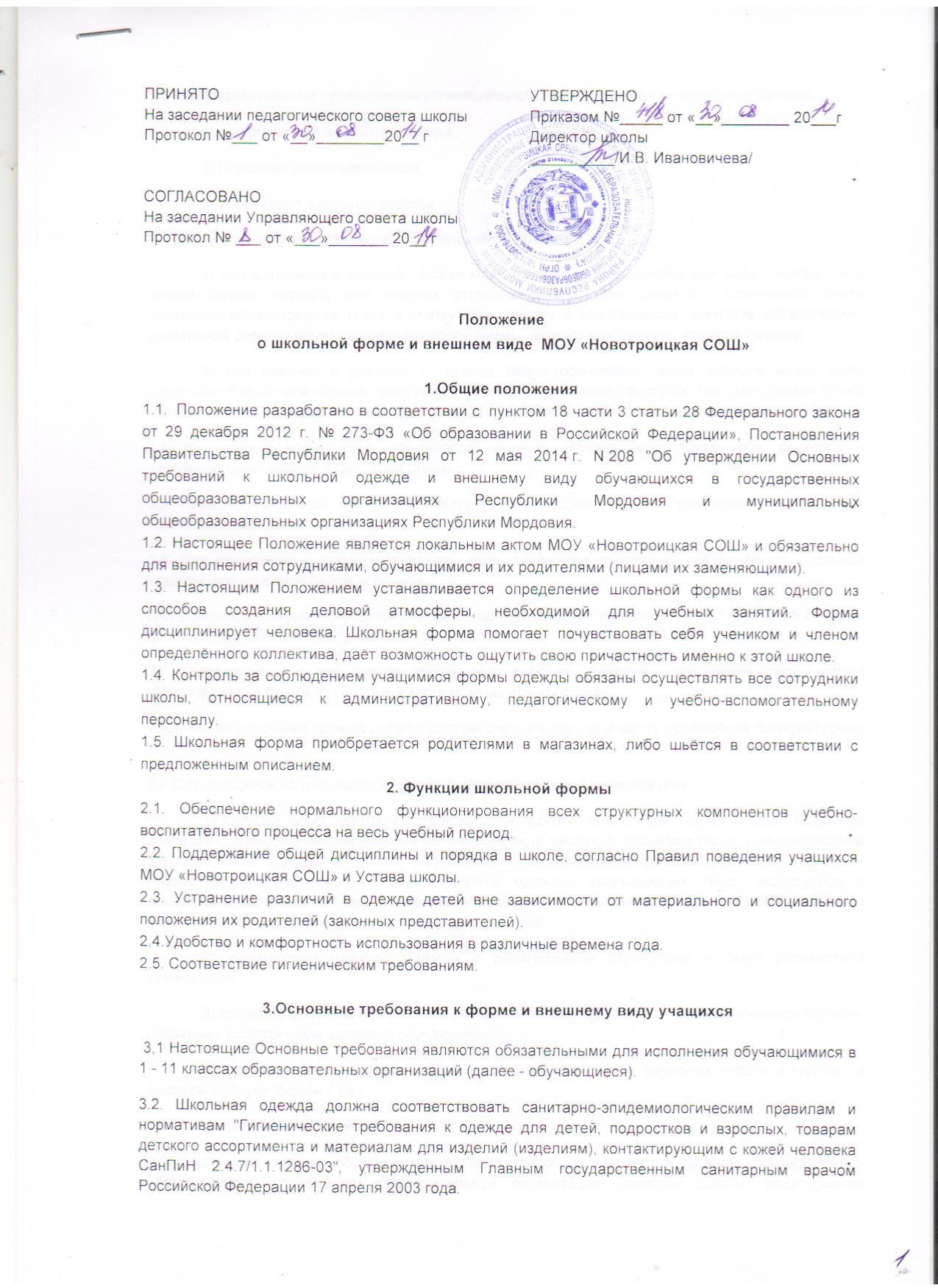 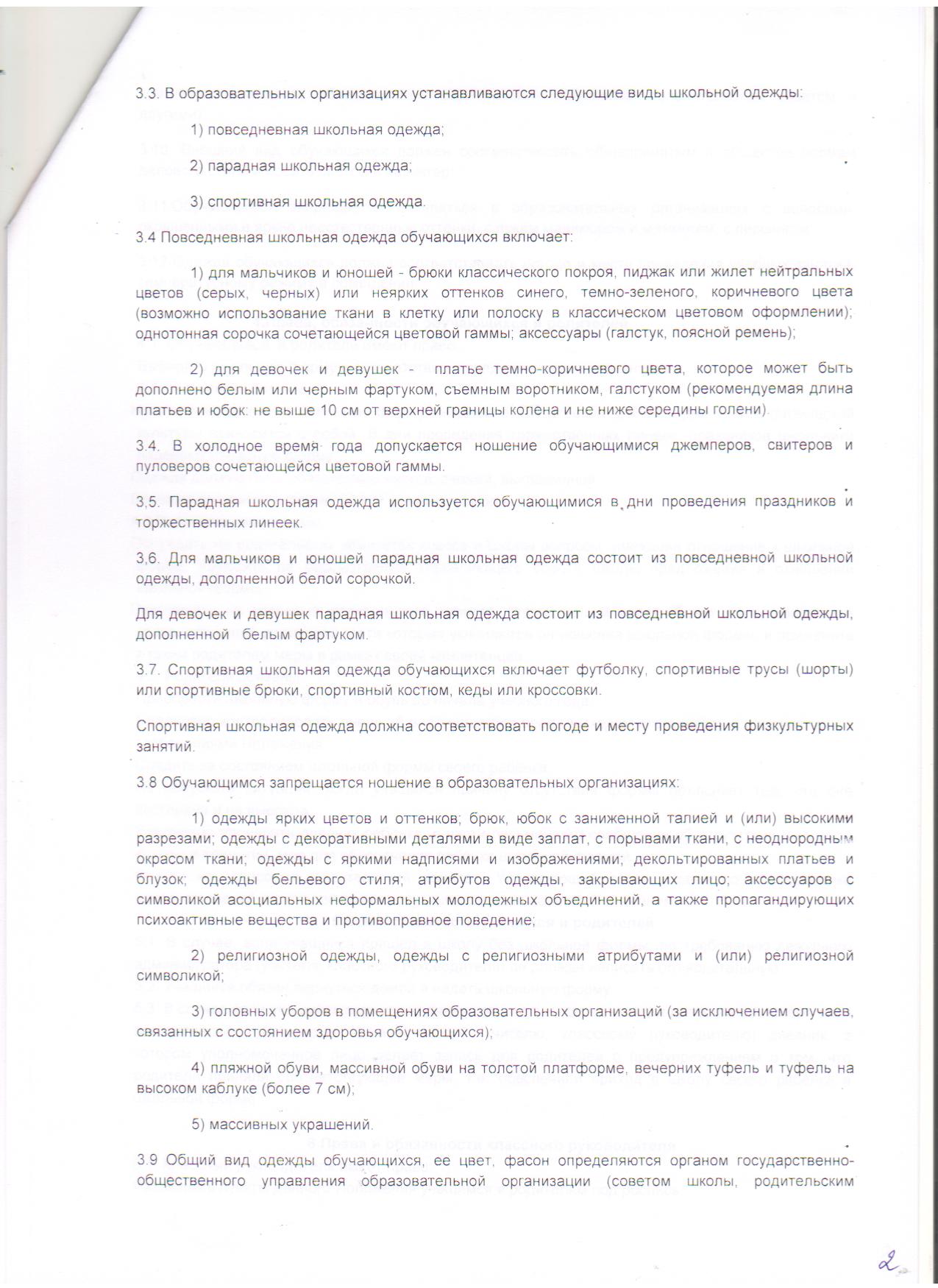 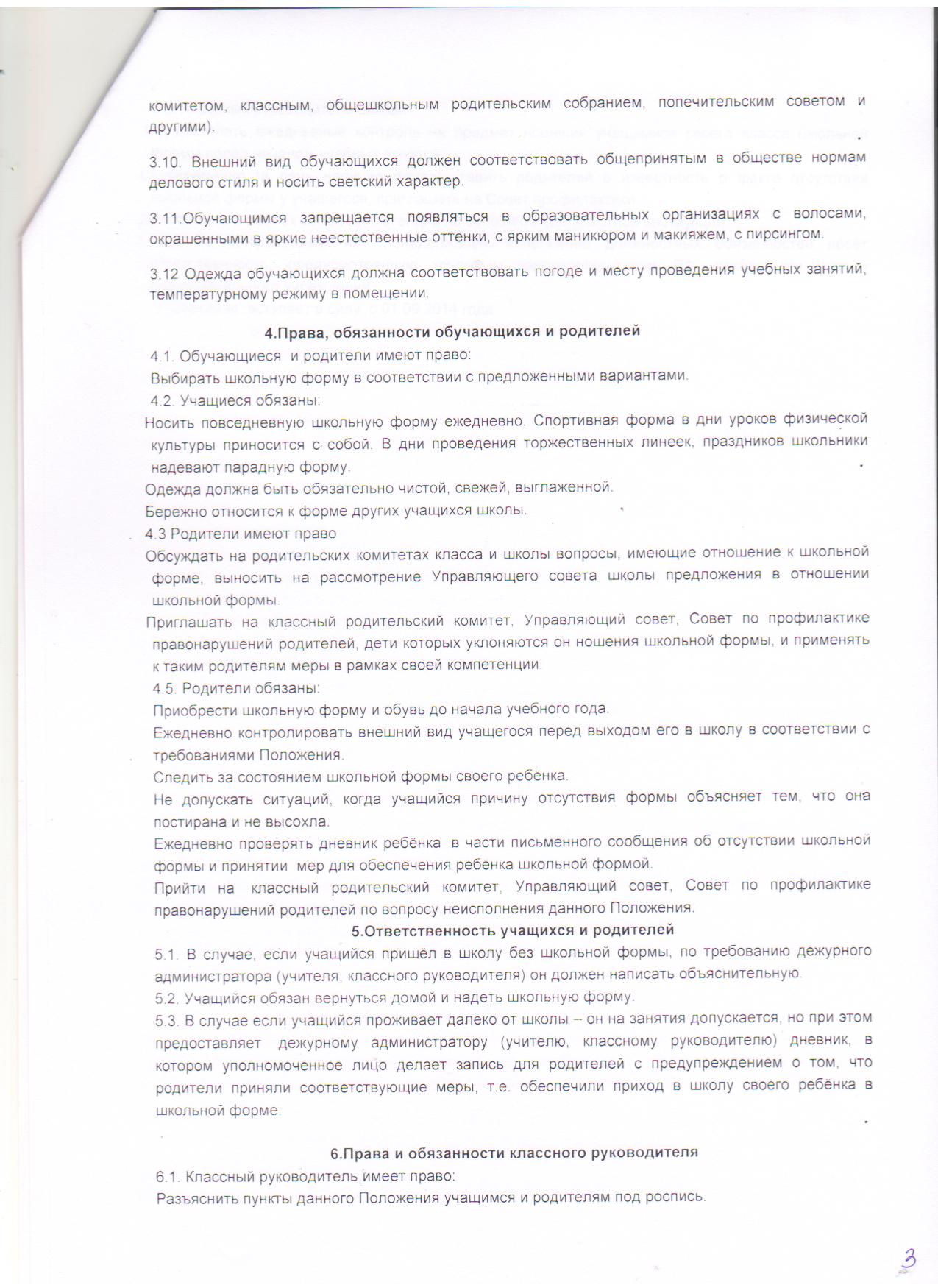 ш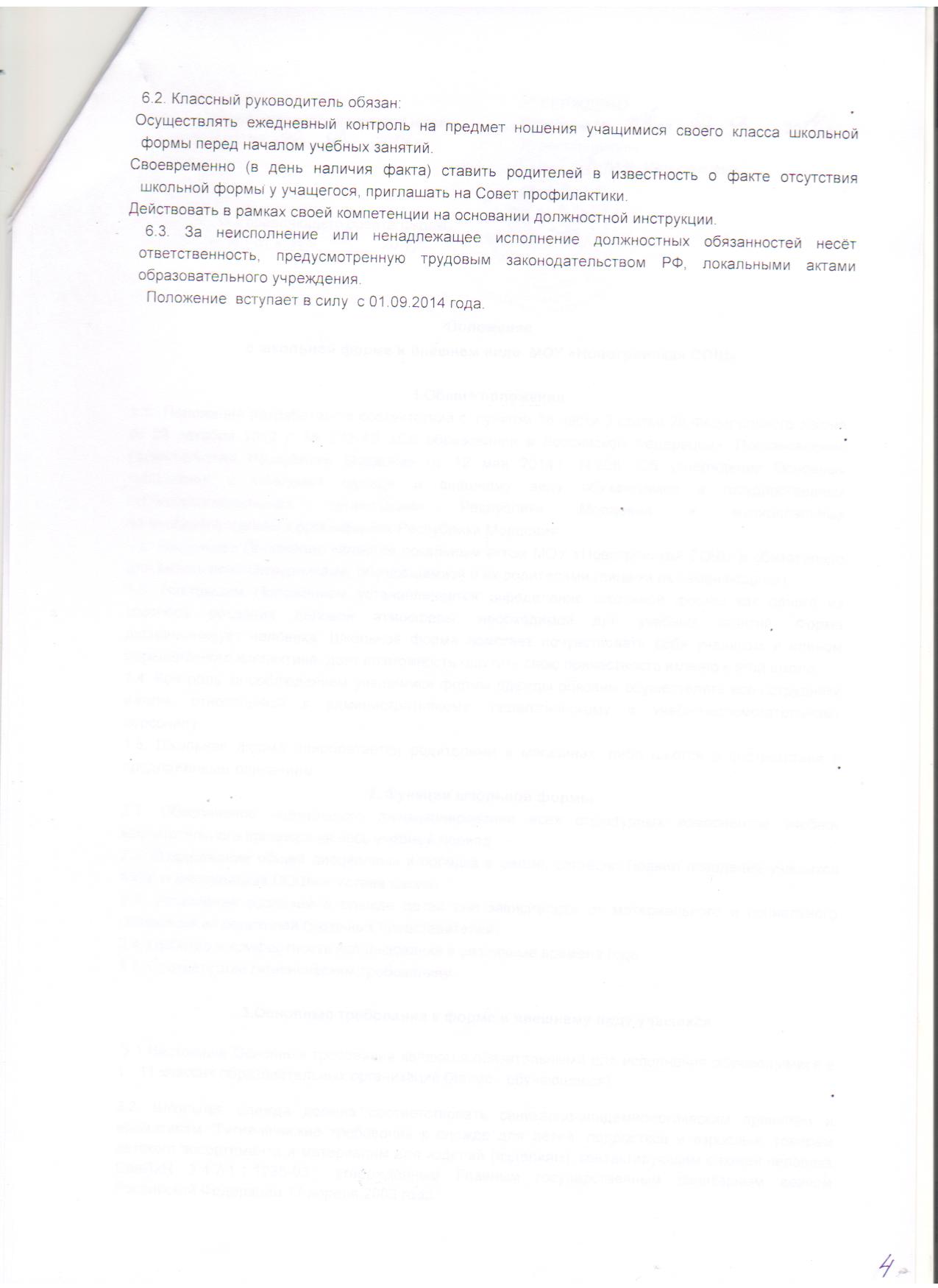 